Przysposobiene do Pracy, kl II SPDP, 25.05Wykonane prace odeślij na adres kasiagalka221@gmail.comPodczas spaceru na świeżym powietrzu lub odpoczynku na ogrodzie, zaobserwuj latające owady. Spróbuj nazwać zaobserwowane owady, przyjrzyj się jak wyglądają i co pożytecznego robią dla przyrody, porozmawiaj na ten temat z mamą.Z pomocą osoby dorosłej wykonaj dwa owady z rolki papierowej i kolorowego papieru, przygotuj także klej, nożyczki, wycinankę, kolorową bibułę. Oto przykładowe prace. Powodzenia!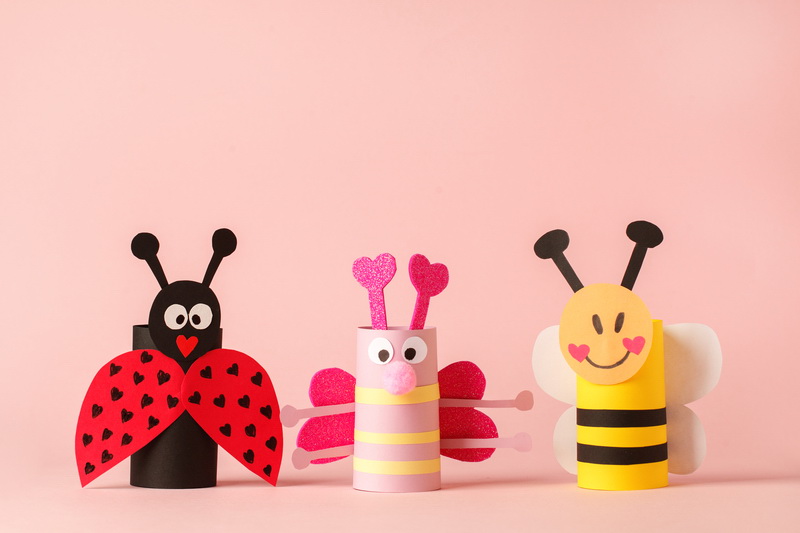 